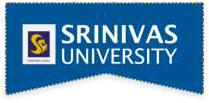 Teaching Staff:Programme:Branch:Teaching Staff Feedback Report(1-5 means Low-High)NameBranchProgrammeAcademic yearRegulationCourse Contents of Curriculum are in tune withthe Program OutcomesCourse Contents enhance the Problem-SolvingSkills and Core competenciesAllocation of Credits to the Courses are satisfiable.Contact Hour Distribution among the variousCourse Components (LTP) is JustifiableElectives enable the	passion to learn new technologies in emerging areas.Curriculum is providing opportunity towards SelflearningComposition of Skill Oriented, Job Oriented & Society Oriented is a right mix and satisfiableCourses with laboratory sessions are sufficient to improve the technical skills of students